ОКТЯБРЬ 2022 годПРОДАВЕЦ, КОНТРОЛЕР-КАССИР, ТОВАРОВЕД1. Требуется продавец. Тел. 8-950-631-42-132. В ООО "СЕРОВХЛЕБ" требуется продавец, з/п от 17600 руб. Тел. +7(343) 856-16-60, +7(992) 022-98-84, Казанцева Лариса Владимировна3. В магазин требуется продавец продовольственных товаров, з/п от 20000 руб. Тел. +7(34385)64210, +7(912) 697-38-90  Тупицына Надежда Николаевна.4. В магазин «Сказка» требуется продавец, з/п от 20000 руб. Тел. +73438538130, +79122308699, Сапожникова Наталья Александровна5. В гипермаркет «Магнит» требуется продавец, з/п от от 26600 до 36900 руб. Обращаться в магазин по адресу: г. Серов, Заславского улица, 37.6. В ООО «Карусель» требуется продавец, з/п от 21000 до 22000 руб. Тел. +7(904) 540-39-82, Тошева Наталья  Владимировна. ПОВАР, КОНДИТЕР, ТЕХНОЛОГ1. В школьную столовую требуются повара и кухонные работники. Тел. 8-906-859-17-632. В ГАУ "СЕРОВСКИЙ ДИ" требуется повар, з/п от 17571 руб. Тел. +7 3458361462, +79506369757, Семченко Юлия Дмитриевна3. В МУП «Надеждинский» требуется повар, з/п от 19 300 руб. Тел. 8 (34385) 75200.4. В ООО СП «Чистые ключи» требуются повара, з/п 28000 руб. Тел. 8 (34385) 38315.5. В МБОУ СОШ № 9 требуется повар, з/п 18 000 руб. Тел. 8 (34385) 54186.6. В МАДОУ д/с № 21 «Сказка» требуется повар, з/п 18 000 руб. Тел. 8 (34385) 67982.7. В МАДОУ № 38 требуется повар, з/п от от 18000 до 22000 руб. Тел. +7(343) 856-79-83, +7(900) 211-19-00, Изотова Ольга Александровна. ОФИЦИАНТ, БАРМЕН, АДМИНИСТРАТОР1. Фитнес центр требуется администратор. Тел. 8-904-544-16-082. В МУП «Надеждинский» требуется официант, з/п от 18 000 руб. Тел. 8 (34385) 75200.БУХГАЛТЕР1. В ООО «Центр сопровождения бизнеса» требуется бухгалтер, з/п от 18000 руб. Тел. +73438560720, +79001973700,  Григорян Марина Валерьевна.2. Требуется бухгалтер, з/п от  18000до 25000 руб. Тел. +7(34385)64210, +7(912) 697-38-90  Тупицына Надежда Николаевна.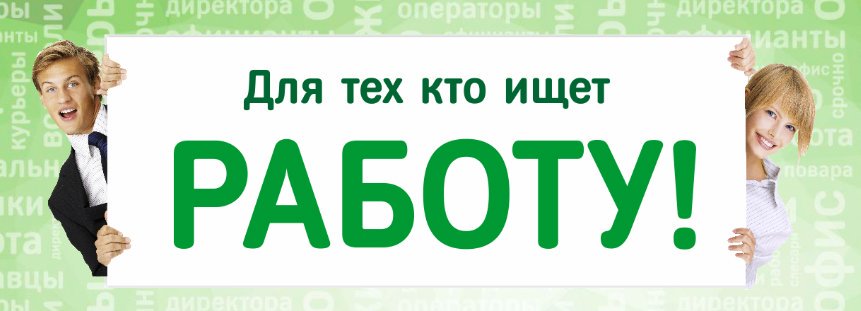 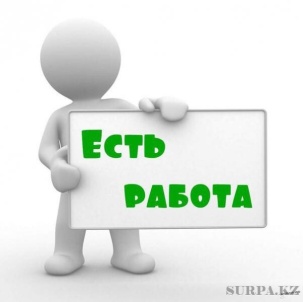 